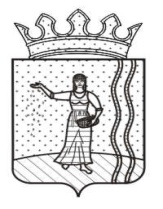 СОВЕТ ДЕПУТАТОВ ПЕТРОПАВЛОВСКОГО СЕЛЬСКОГО ПОСЕЛЕНИЯ ОКТЯБРЬСКОГО МУНИЦИПАЛЬНОГО РАЙОНА
ПЕРМСКОГО КРАЯРЕШЕНИЕ01.04.2015                                                                                                       № 87О составе конкурсной комиссии по отбору кандидатов в молодежный кадровый резерв     Руководствуясь решением Совета депутатов Петропавловского сельского поселения от 12 февраля 2015 г. № 83 «О молодежном кадровом резерве Петропавловского сельского поселения» и № 82 «О Положении о Молодежном парламенте Петропавловского сельского поселения», Совет депутатов Петропавловского сельского поселения РЕШАЕТ:    1.Утвердить конкурсную комиссию по отбору кандидатов в молодежный кадровый резерв в следующем составе:     Якупова Ф.М. – глава сельского поселения – председатель Совета депутатов Петропавловского поселения, председатель конкурсной комиссии;     Шаматов В.Н. – депутат  Совета депутатов от избирательного округа № 9, заместитель председателя конкурсной комиссии;     Кокотова О.Н.- главный специалист по управлению делами администрации Петропавловского сельского поселения, секретарь конкурсной комиссии.     Члены конкурсной комиссии:     1.Суфиева Г.Г. – заведующая Адилевским СДК, структурное подразделение МБУ «Петропавловский СДК»;     2.Бахматова Е.В. – председатель Женсовета;     3.Давляева И.В. – депутат Совета депутатов Петропавловского сельского поселения;     4.Луканина Л.Н. – директор МБУ «Петропавловский СДК;Глава сельского поселения – председатель Совета депутатов Петропавловского поселения                                                         Ф.М.Якупова